January 7, 2021President and Members of City CouncilCity of Pittsburgh					RE:	ARLE – Black and North Negley Dear Members of City Council:Attached is a proposed resolution authorizing the Mayor and Director of the Department of Mobility and Infrastructure (DOMI) to execute relevant agreements to receive grant funding from the Pennsylvania Department of Transportation’s Automated Red Light Enforcement Funding Program for signal replacement at the Black Street and North Negley Avenue Intersection further providing for an agreement and expenditures not to exceed TWO HUNDRED THIRTY THOUSAND FIVE HUNDRED NINETY NINE (230,599.00) dollars for this stated purpose.							Sincerely,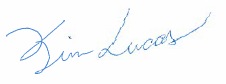 							Kimberly Lucas 							Acting DirectorKL/JS/sy